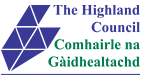 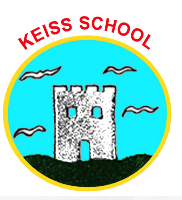           Keiss Primary School/ELC 				                                                  IMPROVEMENT PLAN                                                        SESSION 2021/22Summary: Key School/ELC Improvement Priorities Complete a detailed action plan for the first of the in-depth action plans (note that some of the details have been pre-populated) and for any others you and your staff have agreed can be included on the following pages.  In-depth action plan #2 In-depth action plan #3In-depth action plan #4Monitoring and evaluation procedures for the School/ELC Improvement Plan Briefly note planned procedures for assessing the success of your In-depth action plans.  Comments here may refer to individual plans or may cover more than one plan in one set of comments (this is especially likely in smaller schools/ELC settings). If you prefer, you could copy and paste this box after each In-depth action plan.Improvement Priority TitleWhat exactly are we going to do?Recovery from Covid-19 impact:Health and wellbeing In August 2021, the teaching team will celebrate the school turning 50 by launching respective topics in each classroom specific to our school.Continue to survey school community, survey pupils, families and staff re: Mental, Social and Emotional needs. Continue to implement Jigsaw HWB resource.Continue to experiment with Better Movers Thinker (BMT).  Continues input at inservice focusing on Executive Function skills and how these can be honed using BMT scaffolding practices in Physical Education.Implement Relationships Policy and drive vision, values and aims through life of the schoolSchool trim trailCareers FayreRecovery of learning, teaching and assessment •	Continue to identify gaps for learning during observations, assessments, professional dialogue and tracking and monitoring.PEF PSA and PSA to assist with targeted intervention using Number Talks and Reading.•	All colleagues to participate in Moderation          events in school and cluster.Continue to embed Key Assessment Tasks (KATS) at agreed times in the year.Attainment in session 21/22 (focusing on identifying new or widened gaps caused by the Covid-19 situation)•	Continue to use monitoring and tracking                 system.•	Tracking and monitoring conversations                 once per term.Nursery•	Improve the quality of our interactionsmake effective use of our assessmentsimprove family learning programmesContinue to develop their use of Digital Skills.Ensure learners engage in range of experiences that are adult-led, adult initiated, child initiated.  Ensure freeflow between outdoor and indoor settings is always available.Encourage children’s curiosity and in using           higher-order questions and making          comments to extend children’s thinking            and understanding. •	Skilfully apply strategies to support                children to build vocabulary that helps                 best explain their thinking and                understandingImprovement Priority Title: Recovery from Covid-19 School Closures:  Health and wellbeingImprovement Priority Title: Recovery from Covid-19 School Closures:  Health and wellbeingLinked to QIs/Themes: 2.5, 2.7, 3.1, 3.2 and 3.3Linked to QIs/Themes: 2.5, 2.7, 3.1, 3.2 and 3.3Linked to National Improvement Framework Priority Improvement in attainment, particularly in literacy and numeracy Closing the attainment gap between the most and least disadvantaged children and young people Improvement in children and young people’s health and wellbeing Improvement in employability skills and sustained, positive school-leaver destinations for all young people Linked to National Improvement Drivers School Leadership     Teacher Professionalism    Parental Engagement    Assessment of Children’s Progress    School Improvement    Performance Information  Linked to Highland Council’s 4 Key Service Action Plan Priorities We will raise attainment and achievement for all, especially for those children from disadvantaged circumstances including rural deprivation   We will maximise health and wellbeing for all children and young people to give them the best possible start in life   We will ensure the highest quality of learning and teaching for each and every learner   We will develop leadership skills at all levels of the system for now and the future   Linked to National Improvement Framework Priority Improvement in attainment, particularly in literacy and numeracy Closing the attainment gap between the most and least disadvantaged children and young people Improvement in children and young people’s health and wellbeing Improvement in employability skills and sustained, positive school-leaver destinations for all young people Linked to National Improvement Drivers School Leadership     Teacher Professionalism    Parental Engagement    Assessment of Children’s Progress    School Improvement    Performance Information  Linked to Highland Council’s 4 Key Service Action Plan Priorities We will raise attainment and achievement for all, especially for those children from disadvantaged circumstances including rural deprivation   We will maximise health and wellbeing for all children and young people to give them the best possible start in life   We will ensure the highest quality of learning and teaching for each and every learner   We will develop leadership skills at all levels of the system for now and the future   What do we aim to improve for learners? Health and wellbeing post-Covid-19What do we aim to improve for learners? Health and wellbeing post-Covid-19Measurable targets for successContinue to develop knowledge of pupils, families and staff HWB. Enhance learners Mental, Social and Emotional wellbeing  through Jigsaw, Executive Functions skills and Better Mover Thinkers scaffolding practices to enhance practice in Health and Wellbeing.Promotion of play and social interactions through school trim trailDeveloping Young Workforce activitiesExpand school and nursery play areaMeasurable targets for successContinue to develop knowledge of pupils, families and staff HWB. Enhance learners Mental, Social and Emotional wellbeing  through Jigsaw, Executive Functions skills and Better Mover Thinkers scaffolding practices to enhance practice in Health and Wellbeing.Promotion of play and social interactions through school trim trailDeveloping Young Workforce activitiesExpand school and nursery play areaWhat actions will we undertake? Discovery Projects - provide opportunity for everyone to reconnect and observe learners’ health and wellbeing.MS/ Google Forms surveys of pupils, families and staff regarding how they are feeling, using the wellbeing indicators.  Continue to use Jigsaw resourceBetter Movers Thinker (BMT) input at inservice focusing on Executive Function skills and how these can be honed using BMT scaffolding practices in Physical Education.Implement Relationships Policy and collegiate activity around this with Ed Psych, Laurie MorrisonLink Vision, Values and Aims to class and school practiveWho will lead this?•	Head Teacher •	School StaffExpected resource needs:Depending on size of BMT session, larger hall to accommodate participantsJigsaw PSHE resourceDigital SurveyExpected resource needs:Depending on size of BMT session, larger hall to accommodate participantsJigsaw PSHE resourceDigital SurveyImprovement Priority Title: Recovery of learning, teaching and assessmentImprovement Priority Title: Recovery of learning, teaching and assessmentLinked to QIs/Themes: 1.5, 2.2 and 2.3Linked to QIs/Themes: 1.5, 2.2 and 2.3Linked to National Improvement Framework Priority Improvement in attainment, particularly in literacy and numeracy Closing the attainment gap between the most and least disadvantaged children and young people Improvement in children and young people’s health and wellbeing Improvement in employability skills and sustained, positive school-leaver destinations for all young people Linked to National Improvement Drivers School Leadership     Teacher Professionalism    Parental Engagement    Assessment of Children’s Progress    School Improvement    Performance Information  Linked to Highland Council’s 4 Key Service Action Plan Priorities We will raise attainment and achievement for all, especially for those children from disadvantaged circumstances including rural deprivation   We will maximise health and wellbeing for all children and young people to give them the best possible start in life   We will ensure the highest quality of learning and teaching for each and every learner   We will develop leadership skills at all levels of the system for now and the future   Linked to National Improvement Framework Priority Improvement in attainment, particularly in literacy and numeracy Closing the attainment gap between the most and least disadvantaged children and young people Improvement in children and young people’s health and wellbeing Improvement in employability skills and sustained, positive school-leaver destinations for all young people Linked to National Improvement Drivers School Leadership     Teacher Professionalism    Parental Engagement    Assessment of Children’s Progress    School Improvement    Performance Information  Linked to Highland Council’s 4 Key Service Action Plan Priorities We will raise attainment and achievement for all, especially for those children from disadvantaged circumstances including rural deprivation   We will maximise health and wellbeing for all children and young people to give them the best possible start in life   We will ensure the highest quality of learning and teaching for each and every learner   We will develop leadership skills at all levels of the system for now and the future   What do we aim to improve for learners, including ELC learners? Learning, teaching and assessment What do we aim to improve for learners, including ELC learners? Learning, teaching and assessment Measurable targets for successBaseline Numeracy assessments in Number Talks, assessments across each termStaff evaluations related to Moderation Process Measurable targets for successBaseline Numeracy assessments in Number Talks, assessments across each termStaff evaluations related to Moderation Process What actions will we undertake? All practitioners take part in ASG moderation process Moderation Leader to lead processNumber Talks – Baseline assessments, assessments each term Who will lead this?Head Teacher Moderation LeadersStaffExpected resource needs N/AExpected resource needs N/AImprovement Priority Title: Attainment in session 20/21 (focusing on identifying new or widened gaps caused by the Covid-19 situation)Improvement Priority Title: Attainment in session 20/21 (focusing on identifying new or widened gaps caused by the Covid-19 situation)Linked to QIs/Themes: 1.2, 1.4, 2.3, 2.4 and 3.2Linked to QIs/Themes: 1.2, 1.4, 2.3, 2.4 and 3.2Linked to National Improvement Framework Priority Improvement in attainment, particularly in literacy and numeracy Closing the attainment gap between the most and least disadvantaged children and young people Improvement in children and young people’s health and wellbeing Improvement in employability skills and sustained, positive school-leaver destinations for all young people Linked to National Improvement DriversSchool Leadership     Teacher Professionalism    Parental Engagement    Assessment of Children’s Progress    School Improvement    Performance Information  Linked to Highland Council’s 4 Key Service Action Plan Priorities We will raise attainment and achievement for all, especially for those children from disadvantaged circumstances including rural deprivation   We will maximise health and wellbeing for all children and young people to give them the best possible start in life   We will ensure the highest quality of learning and teaching for each and every learner   We will develop leadership skills at all levels of the system for now and the future   Linked to National Improvement Framework Priority Improvement in attainment, particularly in literacy and numeracy Closing the attainment gap between the most and least disadvantaged children and young people Improvement in children and young people’s health and wellbeing Improvement in employability skills and sustained, positive school-leaver destinations for all young people Linked to National Improvement DriversSchool Leadership     Teacher Professionalism    Parental Engagement    Assessment of Children’s Progress    School Improvement    Performance Information  Linked to Highland Council’s 4 Key Service Action Plan Priorities We will raise attainment and achievement for all, especially for those children from disadvantaged circumstances including rural deprivation   We will maximise health and wellbeing for all children and young people to give them the best possible start in life   We will ensure the highest quality of learning and teaching for each and every learner   We will develop leadership skills at all levels of the system for now and the future   What do we aim to improve for learners, including ELC learners? Attainment in session 20/21 (focusing on identifying new or widened gaps caused by the Covid-19 situation)What do we aim to improve for learners, including ELC learners? Attainment in session 20/21 (focusing on identifying new or widened gaps caused by the Covid-19 situation)Measurable targets for successTracking and monitoring systemClass assessment foldersMeasurable targets for successTracking and monitoring systemClass assessment foldersWhat actions will we undertake?Continue to use monitoring and tracking system.Continue to use KATs as well as observations and data to record and inform tracking and monitoring processTracking and monitoring conversations once per term.SNSAs Feb Term 4 2022Who will lead this? Head TeacherStaffExpected resource needs Expected resource needs Improvement Priority Title: Nursery Improvement Priority Title: Nursery Linked to QIs/Themes: 1.2, 2.2, 2.3, 2.5 and 3.2Linked to QIs/Themes: 1.2, 2.2, 2.3, 2.5 and 3.2Linked to National Improvement Framework Priority Improvement in attainment, particularly in literacy and numeracy Closing the attainment gap between the most and least disadvantaged children and young people Improvement in children and young people’s health and wellbeing Improvement in employability skills and sustained, positive school-leaver destinations for all young people Linked to National Improvement DriversSchool Leadership     Teacher Professionalism    Parental Engagement    Assessment of Children’s Progress    School Improvement    Performance Information  Linked to Highland Council’s 4 Key Service Action Plan Priorities We will raise attainment and achievement for all, especially for those children from disadvantaged circumstances including rural deprivation   We will maximise health and wellbeing for all children and young people to give them the best possible start in life   We will ensure the highest quality of learning and teaching for each and every learner   We will develop leadership skills at all levels of the system for now and the future   Linked to National Improvement Framework Priority Improvement in attainment, particularly in literacy and numeracy Closing the attainment gap between the most and least disadvantaged children and young people Improvement in children and young people’s health and wellbeing Improvement in employability skills and sustained, positive school-leaver destinations for all young people Linked to National Improvement DriversSchool Leadership     Teacher Professionalism    Parental Engagement    Assessment of Children’s Progress    School Improvement    Performance Information  Linked to Highland Council’s 4 Key Service Action Plan Priorities We will raise attainment and achievement for all, especially for those children from disadvantaged circumstances including rural deprivation   We will maximise health and wellbeing for all children and young people to give them the best possible start in life   We will ensure the highest quality of learning and teaching for each and every learner   We will develop leadership skills at all levels of the system for now and the future   What do we aim to improve for learners, including ELC learners? Attainment in session 20/21 (focusing on identifying new or widened gaps caused by the Covid-19 situation)What do we aim to improve for learners, including ELC learners? Attainment in session 20/21 (focusing on identifying new or widened gaps caused by the Covid-19 situation)Measurable targets for successAssessment dataIncreased practitioner confidence in digital technologiesSeesaw profiling learners engaging in freeflow experiencesDocument approaches to development of indoor experiences Bloom’s Higher Order Thinking wall set in nursery contextMeasurable targets for successAssessment dataIncreased practitioner confidence in digital technologiesSeesaw profiling learners engaging in freeflow experiencesDocument approaches to development of indoor experiences Bloom’s Higher Order Thinking wall set in nursery contextWhat actions will we undertake?Improve the quality of our interactionsmake effective use of our assessmentsimprove family learning programmesContinue to develop their use of Digital Skills.Ensure learners engage in range of experiences that are adult-led, adult initiated, child initiated.  Ensure freeflow between outdoor and indoor settings is always available.Encourage children’s curiosity and in using           higher-order questions and making              comments to extend children’s thinking             and understanding. •	Skilfully apply strategies to support                 children to build vocabulary that helps                 best explain their thinking and                understandingWho will lead this? Head TeacherEarly Years PractitionersEarly Years Support WorkerNursery TeacherExpected resource needs Expected resource needs How will we know if our success criteria have been met and what evidence will we have to inform our next annual School Improvement Plan Report?  How will the evidence be gathered? All staff take part in Moderation collegiate activities, BMT collegiate activites Tracking and monitoring conversations Tracking and monitoring databaseWho will lead this monitoring and evaluation? (detail of responsibilities and timescales)